Johns Hopkins’ Odyssey Program MCAT Review CourseJohns Hopkins is pleased to announce the University’s MCAT REVIEW COURSE, which will be held in evening and Saturday sessions during January Intersession, 2018.  This course is an essential alternative to a traditional commercial test preparation course and near half the price.   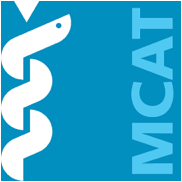 The course is offered by the Odyssey Program at Johns Hopkins, and was developed in close consultation with the Pre-Professional Advising Office.  It offers an integrated, interdisciplinary approach to the MCAT, using materials created by veteran instructors, the AAMC, and Examkrackers.  The course is directed by Thomas Crain, Senior Lecturer at the Carey Business School who has directed MCAT courses for the Odyssey program for over a decade.  Additional instructors include Dr. Richard Shingles, professor of biology at Johns Hopkins, Dr. Barbara Smith, former professor of psychology at both Johns Hopkins and Goucher College, and author of the book The Psychology of Sex and Gender and Dr. Wendy Olson, Chemistry Dept., UMBC. The course will provide thorough familiarity with the MCAT and its objectives; test-taking strategies and tips geared toward this 7.5-hour exam; ample practice with sample problem sets and comprehension passages, including the opportunity to take the official AAMC practice test in a computer lab environment.“It was a fantastic way to study for the MCAT, and I couldn't be happier with the results. I have yet to hear of another MCAT course that focuses on teaching the actual material and uses actual university professors.” – Billy Scola (2016 student)The tuition is $1,250.  Students are responsible for acquiring the 2015 edition of The Official Guide to the MCAT® Exam (“Bundled” version includes the full official practice test and other materials) from aamc.org and the Examkrackers Complete MCAT Study Package (10th Ed.) from examkrackers.com.  To register, or for more information, call 410-516-8516 or visit: www.odyssey.jhu.edu 